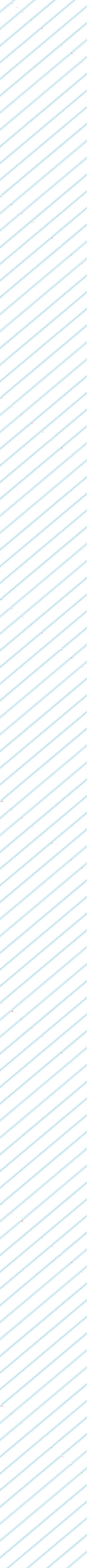 CREW MANIFEST Mission Date:  Mission Time: Mission Time: Mission Time: Grade: Grade: Teacher: Teacher: School: School: School: Zip:# of Students: # Boys: # Boys: # Girls: # Girls: # Do Not Identify:Please assign each participant to a teamPlease assign each participant to a teamPlease assign each participant to a teamPlease assign each participant to a teamPlease assign each participant to a teamPlease assign each participant to a teamTeamMars Transport Vehicle Crew Mars Transport Vehicle Crew Mars Transport Vehicle Crew Mission Control CrewMission Control CrewCOMCommunication: Skilled reader and oral communicator; able to make quick decisions 1) _____________________________ 1) _____________________________ 1) _____________________________ 10) ____________________________ 10) ____________________________NAVNavigation: Strong math skills; attention to detail; skilled reader 2) _____________________________ 2) _____________________________ 2) _____________________________ 11) _____________________________ 11) _____________________________NAVNavigation: Strong math skills; attention to detail; skilled reader 19) ____________________________ 19) ____________________________ 19) ____________________________ 20) ____________________________ 20) ____________________________ROVRover: Analytical; skilled oral communicator; able to weigh options 3) _____________________________ 3) _____________________________ 3) _____________________________ 12) _____________________________ 12) _____________________________ROVRover: Analytical; skilled oral communicator; able to weigh options 21) ____________________________ 21) ____________________________ 21) ____________________________ 22) ____________________________ 22) ____________________________WXWeather: Proficient math skills; observant, detail oriented 4) _____________________________ 4) _____________________________ 4) _____________________________ 13) _____________________________ 13) _____________________________WXWeather: Proficient math skills; observant, detail oriented 23) ____________________________ 23) ____________________________ 23) ____________________________ 24) ____________________________ 24) ____________________________MEDMedical: Proficient measurement skills; attention to detail; able to make quick decisions 5)_____________________________ 5)_____________________________ 5)_____________________________ 14) ____________________________ 14) ____________________________MEDMedical: Proficient measurement skills; attention to detail; able to make quick decisions 25_____________________________ 25_____________________________ 25_____________________________ 26) ____________________________ 26) ____________________________BIOBiology: Strong observation and monitoring skills; able to interpret data and draw conclusions 6) ____________________________ 6) ____________________________ 6) ____________________________ 15) ____________________________ 15) ____________________________BIOBiology: Strong observation and monitoring skills; able to interpret data and draw conclusions 27) ____________________________ 27) ____________________________ 27) ____________________________ 28) ____________________________ 28) ____________________________BOTRobotics: Patient, proficient computer skills, strong oral communicator 7)_____________________________ 7)_____________________________ 7)_____________________________ 16) ____________________________ 16) ____________________________BOTRobotics: Patient, proficient computer skills, strong oral communicator 29) ____________________________ 29) ____________________________ 29) ____________________________ 30) ____________________________ 30) ____________________________LSLife Support: Team player; able to handle stress; strong measurement skills 8) ____________________________ 8) ____________________________ 8) ____________________________ 17) ____________________________ 17) ____________________________LSLife Support: Team player; able to handle stress; strong measurement skills 31_____________________________ 31_____________________________ 31_____________________________ 32) ____________________________ 32) ____________________________GEOGeology: Observant; strong hand-eye coordination; attention to detail 9)_____________________________ 9)_____________________________ 9)_____________________________ 18) ____________________________ 18) ____________________________GEOGeology: Observant; strong hand-eye coordination; attention to detail 33)_____________________________ 33)_____________________________ 33)_____________________________ 34) ____________________________ 34) ____________________________